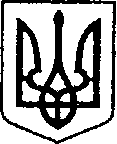 УКРАЇНАЧЕРНІГІВСЬКА ОБЛАСТЬМІСТО НІЖИНМ І С Ь К И Й  Г О Л О В А  Р О З П О Р Я Д Ж Е Н Н ЯВід  04 грудня 2019 р.		    м. Ніжин		                               № 316Про організацію роботиз оприлюднення публічної інформації у формі відкритих даних у Ніжинській міській об’єднаній територіальній громадіВідповідно до статей 42, 59, 73 Закону України «Про місцеве самоврядування в Україні», Закону України «Про доступ до публічної інформації», постанов Кабінету Міністрів України від 21 жовтня 2015 року № 835 «Про затвердження Положення про набори даних, які підлягають оприлюдненню у формі відкритих даних», від 30 листопада 2016 року № 867 «Деякі питання оприлюднення публічної інформації у формі відкритих даних», від 17 квітня 2019 року № 409 «Про внесення змін до деяких постанов Кабінету Міністрів України щодо відкритих даних» та з метою забезпечення відкритості та прозорості діяльності Ніжинської міської ради, виконавчих органів Ніжинської міської ради, виконавчих органів виконавчого комітету Ніжинської міської ради, його апарату, комунальних підприємств, установ, закладів, засновником яких є Ніжинська міська рада, спрощення доступу громадян та юридичних осіб до відкритих даних, вивчення громадської думки щодо запровадження механізму оприлюднення відкритих даних та їх актуальності.1.Затвердити Порядок оприлюднення наборів даних, які підлягають оприлюдненню у формі відкритих даних (додаток №1).	2.Затвердити перелік наборів даних, які підлягають оприлюдненню у формі відкритих даних, розпорядником яких є Ніжинська міська рада, її виконавчий комітет, виконавчі органи виконавчого комітету Ніжинської міської ради, підприємства, установи, заклади, засновником яких є Ніжинська міська рада (додаток №2).	2.1.У разі високого суспільного інтересу для забезпечення доступу до публічної інформації у виконавчому комітеті Ніжинської міської ради можуть створюватись додаткові набори даних, що не включені до переліку, якщо інше не передбачено Законом України «Про доступ до публічної інформації».	3. Керівникам виконавчих органів Ніжинської міської ради, виконавчих органів виконавчого комітету Ніжинської міської ради, його апарату, підприємств, установ, закладів, засновником яких є Ніжинська міська рада:	3.1. Під час підготовки даних для розміщення на офіційному веб-сайті Ніжинської міської ради та на Єдиному державному веб-порталі відкритих даних DATA.GOV.UA забезпечувати дотримання вимог Положення про набори даних, які підлягають оприлюдненню у формі відкритих даних, затвердженого постановою Кабінету Міністрів України від 21 жовтня 2015 року № 835 та цього Порядку.	3.2. Інформацію про відкриті дані для розміщення на офіційному веб-сайті Ніжинської міської ради та на Єдиному державному веб-порталі відкритих даних надавати до відділу інформаційно-аналітичної роботи та комунікацій з громадськістю виконавчого комітету Ніжинської міської ради на електронну пошту vvp_nezhin@ukr.net або розміщувати набори даних самостійно.	4. Начальнику сектора взаємодії із засобами масової інформації (прес-центр) відділу інформаційно-аналітичної роботи та комунікацій з громадськістю виконавчого комітету Ніжинської міської рали проводити аудит наборів даних у формі відкритих даних, розпорядником яких є Ніжинська міська рада, у січні за попередній рік.	5.Посадовим особам відділу господарського забезпечення виконавчого комітету Ніжинської міської ради здійснювати технічний супровід та забезпечення технічної і консультаційної підтримки відповідальних посадових осіб виконавчих органів Ніжинської міської ради, виконавчих органів виконавчого комітету Ніжинської міської ради, його апарату, комунальних підприємств, установ, закладів, засновником яких є Ніжинська міська рада.	6.Керівникам виконавчих органів Ніжинської міської ради, виконавчих органів виконавчого комітету Ніжинської міської ради, його апарату, комунальних підприємств, установ, закладів, засновником яких є Ніжинська міська рада, щодо підготовки наборів даних у формі відкритих даних:	6.1.призначити відповідальних осіб для підготовки наборів даних та їх оприлюднення у формі відкритих даних у межах повноважень;	6.2.забезпечити своєчасну підготовку наборів даних у формі відкритих даних відповідно до напрямів роботи;	6.3.у разі високого суспільного інтересу до даних, що не включені до переліку, розглянути можливість формування та оприлюднення додаткових наборів даних у встановленому законом порядку;	6.4.розробити табличну структуру та паспорти наборів даних із зазначенням назви набору даних, короткого опису, дати створення, формату, частоти оновлення, відповідальної особи до 1 січня 2020 року на сторінці кожного набору даних на Єдиному державному веб-порталі відкритих даних;	6.5.забезпечити оприлюднення та оновлення на Єдиному державному веб-порталі відкритих даних DATA.GOV.UA та на офіційному веб-сайті Ніжинської міської ради.	7.Начальнику відділу з питань діловодства та роботи зі зверненнями громадян апарату виконавчого комітету Ніжинської міської ради     Остапенко С. В. довести це розпорядження до відома керівників виконавчих органів Ніжинської міської ради та її виконавчого комітету, комунальних підприємств, установ та закладів, засновником яких є Ніжинська міська рада.	8.Начальнику відділу інформаційно-аналітичної роботи та комунікацій з громадськістю  виконавчого комітету Ніжинської міської ради Шведун А.С. забезпечити оприлюднення даного розпорядження  на офіційному сайті Ніжинської міської ради.	9. Контроль за виконанням цього розпорядження залишаю за собою.Міський голова                                                                            А.В. ЛІННИКВізують: Заступник міського голови з питань діяльності виконавчих органів ради                                           І.В.АлєксєєнкоКеруючий справами виконавчого комітетуНіжинської міської ради                                                              С.О.КолесникНачальник відділу інформаційно-аналітичної роботи та комунікацій з громадскістю             							   А.С.ШведунНачальник відділу юридично-кадрового забезпечення  апарату виконавчогокомітету міської ради                	   В.О.ЛегаДодаток №1 до розпорядження міського голови від 04 грудня 2019 року №316 П О Р Я Д О Коприлюднення наборів даних, які підлягають оприлюдненню у формі відкритих данихІ. Загальні положення1.1. Цей Порядок розроблено відповідно до Закону України «Про доступ до публічної інформації», постанов Кабінету Міністрів України від 21 жовтня 2015 року № 835 «Про затвердження Положення про набори даних, які підлягають оприлюдненню у формі відкритих даних», від 30 листопада 2016 року № 867 «Деякі питання оприлюднення публічної інформації у формі відкритих даних», від 17 квітня 2019 року № 409 «Про внесення змін до деяких постанов Кабінету Міністрів України щодо відкритих даних» і визначає вимоги до організації забезпечення Ніжинською міською радою оприлюднення наборів даних у формі відкритих даних, вимоги до формату і структури наборів даних, що підлягають оприлюдненню у формі відкритих даних, періодичність оновлення та порядок їх оприлюднення.1.2. Оприлюднення наборів даних у формі відкритих даних здійснюється за такими принципами: відкритість за замовчуванням; оперативність і чіткість; доступність використання; порівнянність та інтероперабельність; покращене урядування і залучення громадян; інклюзивний розвиток та інновації.1.3. Розпорядники інформації надають доступ до публічної інформації відділу інформаційно-аналітичної роботи та комунікацій з громадськістю виконавчого комітету Ніжинської міської ради частини наборів даних, які підлягають оприлюдненню виконавчим комітетом Ніжинської міської ради у формі відкритих даних, відповідно до переліку та визначеної цим Порядком періодичності, решту наборів даних – оприлюднюють самостійно або надають набори даних відділу інформаційно-аналітичної роботи та комунікацій з громадськістю виконавчого комітету Ніжинської міської ради на Єдиному державному веб-порталі відкритих даних та на офіційному веб-сайті Ніжинської міської ради.1.4. Відділ інформаційно-аналітичної роботи та комунікацій з громадськістю виконавчого комітету Ніжинської міської ради оприлюднює отримані від розпорядників інформації набори даних на Єдиному державному веб-порталі відкритих даних та на офіційному веб-сайті Ніжинської міської ради протягом одного робочого дня після їх оновлення про що відмічає в окремому журналі реєстрації. Розпорядники інформації можуть самостійно вносити набори даних на портал відкритих даних.ІІ. Набори даних2.1. Набір даних – сукупність однорідних значень (записів) даних і метаданих, що їх описують.2.2. На сторінці кожного набору даних у порталі відкритих даних розпорядником інформації розміщується:-паспорт набору даних шляхом відображення на веб-сторінці (для перегляду за допомогою веб-браузера) та шляхом розміщення файла у відкритому машиночитаному форматі, який може бути завантажений або доступний за допомогою інтерфейсу прикладного програмування;-структура набору даних у відкритому машиночитаному форматі (електронний файл, який може бути завантажений, або інтерфейс прикладного програмування);-набір даних в одному чи кількох форматах, визначених цим Порядком.2.3. Сторінка набору даних повинна містити форму для зворотного зв’язку користувачів офіційного веб-сайту Ніжинської міської ради із розпорядником інформації шляхом надсилання пропозицій, відгуків тощо.Форма для зворотного зв’язку може включати форму для залишення коментарів на сторінці набору даних, гіперпосилання на таку форму чи надіслання листа електронною поштою на адресу відповідальної особи розпорядника інформації.2.4. На сторінці кожного набору даних, що оприлюднюється згідно з цим Порядком, розпорядник інформації розміщує інформацію:«Відповідно до Закону України «Про доступ до публічної інформації» публічна інформація у формі відкритих даних (відкриті дані) оприлюднюється для вільного та безоплатного доступу до неї. Відкриті дані дозволені для їх подальшого вільного використання та поширення.Будь-яка особа може вільно копіювати, публікувати, поширювати, використовувати, зокрема в комерційних цілях, у поєднанні з іншою інформацією або шляхом включення до складу власного продукту відкриті дані з обов’язковим посиланням на джерело їх отримання.Умовою будь-якого подальшого використання відкритих даних є обов’язкове посилання на джерело їх отримання (у тому числі гіперпосилання на веб-сторінку відкритих даних Ніжинської міської ради).ІІІ. Паспорт набору даних3.1. Паспорт набору даних – сукупність метаданих, що містить опис набору даних, необхідний для його ідентифікації та використання. Паспорт набору даних містить такі елементи:ідентифікаційний номер набору даних;найменування набору даних (до 254 символів);стислий опис змісту набору даних (до 4000 символів) із зазначенням інформації, що є частиною набору даних, проте не оприлюднюється через обмежений доступ до неї (із зазначенням виду інформації з обмеженим доступом щодо кожного елементу);підстава та призначення збору інформації, що міститься в наборі даних;відомості про мову інформації, яка міститься у наборі даних;формат (формати), в якому доступний набір даних;формат стиснення набору даних (за наявності такого стиснення);дату і час першого оприлюднення набору даних;дату і час внесення останніх змін до набору даних;дату актуальності даних у наборі даних;періодичність оновлення набору даних;ключові слова, які відображають основний зміст набору даних;гіперпосилання на набір даних (електронний файл для завантаження або інтерфейс прикладного програмування);гіперпосилання на структуру набору даних (електронний файл для завантаження або інтерфейс прикладного програмування);відомості про розпорядника інформації, у володінні якого перебуває набір даних;відомості про відповідальну особу розпорядника інформації, яка відповідає за оприлюднення інформації згідно із Законом України «Про доступ до публічної інформації» (далі – відповідальна особа розпорядника інформації), та адресу її електронної пошти.3.2. Паспорт набору даних може також містити гіперпосилання на попередні версії набору даних, номери версій набору даних, а також інші елементи.3.3. Для розміщення паспорта та структури набору даних використовуються формати XSD, JSON, CSV або інші аналогічні відкриті машиночитані формати.3.4. Для оприлюднення наборів даних використовуються такі формати:ІV. Актуальність та систематизація наборів даних4.1. Набори даних, які перебувають у володінні Ніжинської міської ради, оновлюються та оприлюднюються у разі зміни даних, якщо інше не передбачено законодавством.4.2. Розпорядник інформації забезпечує актуальність набору даних шляхом його оновлення не пізніше п’яти робочих днів з дня внесення змін до набору даних, але не рідше одного разу на рік.Може встановлюватися така періодичність оновлення наборів даних:для наборів даних, оприлюднених за допомогою інтерфейсу прикладного програмування: відразу після внесення змін;для наборів даних, що мають планову періодичність оновлення: більш як один раз на день, щодня, щотижня, щомісяця, щокварталу, кожного півріччя, щороку, для наборів даних, зміни до яких були внесені позапланово: протягом трьох робочих днів з моменту внесення таких змін.Розпорядник інформації забезпечує оприлюднення нового набору даних протягом 10 календарних днів.4.3. Оприлюднення набору даних передбачає можливість їх перегляду і завантаження без проведення додаткової авторизації, проходження автоматизо-ваного тесту для розрізнення користувачів чи інших обмежень.V. Реєстр наборів даних5.1. На Єдиному державному веб-порталі відкритих даних та офіційному веб-сайті Ніжинської міської ради розміщується реєстр наборів даних у формі систематизованого переліку наборів даних, який дає змогу ідентифікувати кожен з оприлюднених наборів даних, отримати їх головні параметри, зокрема гіперпосилання, для доступу до набору даних в Інтернеті.5.2. Реєстр наборів даних повинен містити такі відомості про кожен з наборів даних, який оприлюднений на офіційному веб-сайті Ніжинської міської радиї:ідентифікаційний номер набору даних;найменування набору даних (до 254 символів);формати, в яких доступний набір даних;гіперпосилання на сторінку набору даних;та, у разі необхідності, інші дані.5.3. Реєстр наборів даних розміщується в одному з таких відкритих машиночитаних форматів з метою повторного використання: CSV, XML, JSON, RDFa, HTML Microdata або інших аналогічних форматах.VI. Контроль та відповідальність за розміщення наборів даних у формі відкритих даних 6.1. Розпорядники інформації забезпечують дотримання Закону України «Про доступ до публічної інформації» щодо оприлюднення наборів даних, які містять персональні дані фізичної особи.6.2. Розпорядники інформації несуть згідно із законом відповідальність за достовірність і актуальність оприлюднених наборів даних.6.3.Відділ інформаційно-аналітичної роботи та комунікацій з громадськістю раз на рік, у січні, здійснює моніторинг оприлюднених розпорядниками наборів даних на DATA.GOV.UA.Заступник міського голови з питань діяльності виконавчих органів ради 																					І.В. АлєксєєнкоДодаток №2до розпорядження міського голови                                                                        від 04 грудня 2019 року  № 316 Перелік наборів даних,
які підлягають оприлюдненню у формі відкритих даних
розпорядником, яких є Ніжинська міська рада, її виконавчий комітет, виконавчі органи виконавчого комітету Ніжинської міської ради, підприємств, установи, заклади, засновником яких є Ніжинська міська рада.Заступник міського голови з питань діяльності виконавчих органів ради 								І.В.АлєксєєнкоТип данихФормат данихТекстові даніTXT, RTF, ODT, DOC(X), PDF (з текстовим змістом, нескановане зображення), (X)HTMLСтруктуровані даніRDF, XML, JSON, CSV, XLS(X), ODS, YAMLГрафічні даніGIF, TIFF, JPG (JPEG), PNG, GTFS, GTFS-RTВідеоданіMPEG, MKV, AVI, FLV, MKS, MK3DАудіоданіMP3, WAV, MKAДані, розроблені з використанням програми Macromedia FlashSWF, FLVАрхів данихZIP, 7z, Gzip, Bzip2Геопросторові даніGeoTIFF, SHP, DMF, MID/MIF, DXF, XML, GeoJSON, GPX, LOC, ARINC, AIXM№3пНайменування набору данихВідділ виконавчого комітету міської ради, в процесі діяльності якого утворюється відповідна інформаціяТермін оновленняПосилання на офіційному веб-сайті Ніжинської міської ради1Перелік наборів даних, які підлягають оприлюдненню у формі відкритих данихВідділ інформаційно-аналітичної роботи та комунікацій з громадськістюУ разі потребиhttp://www.nizhynrada.gov.ua/article/1494/rozporyadjennya-mskogo-golovi-za-2019-rk.html3.Перелік вільних приміщень Ніжинської міської об’єднаної територіальної громадиУправління комунального майна та земельних відносинНе менше одного разу на рікhttp://www.nizhynrada.gov.ua/article/986/vln-primschennya.html4Перелік діючих договорів орендиУправління комунального майна та земельних відносинНе менше одного разу на рікhttp://www.nizhynrada.gov.ua/article/1099/perelk-dyuchih-dogovorv-orendi.html5.Паспорти бюджетних програм місцевого бюджетуРозпорядниками, яких є Ніжинська міська рада, її виконавчий комітет, виконавчі органи виконавчого комітету Ніжинської міської ради, підприємств, установи, заклади, засновником яких є Ніжинська міська радаНе менше одного разу на рікhttp://www.nizhynrada.gov.ua/article/1649/pasporti-byudjetnih-program.html6.Звіти про виконання паспортів бюджетних програм місцевого бюджетуРозпорядниками, яких є Ніжинська міська рада, її виконавчий комітет, виконавчі органи виконавчого комітету Ніжинської міської ради, підприємств, установи, заклади, засновником яких є Ніжинська міська радаНе менше одного разу на рікhttp://www.nizhynrada.gov.ua/article/1650/zvti-pro-vikonannya-pasportv-byudjetnih-program-mstsevogo-byudjetu.html7.Стратегія розвитку Ніжинської міської об’єднаної громади 2027Відділ економіки та інвестиційної діяльностіУ разі змін до тексту Стратегіїhttp://www.nizhynrada.gov.ua/interview/104/strategya-rozvitku-njinsko-msko-otg-2027.html8.Дані про об’єкти та торгівлі (ринки, аптеки, маркети)Відділ економіки та інвестиційної діяльностіНе менше одного разу на рікhttp://nizhynrada.gov.ua/article/150/pdprimnitstvo.html9.Інформації про ярмарки Відділ економіки та інвестиційної діяльностіНе менше одного разу на рікhttp://nizhynrada.gov.ua/article/150/pdprimnitstvo.html10.Перелік перевізників, що надають послуги пасажирського автомобільного транспорту, та маршрутів перевезенняУправління житлово-комунального господарства та будівництваНе менше одного разу на рікhttp://www.nizhynrada.gov.ua/article/149/transport-zvyazok.html11.Відомості про транспортні засоби, які обслуговують пасажирські автобусні маршрути перевезення (кількість транспортних засобів на кожному маршруті, марка, модель, державний номер, пасажиромісткість)Управління житлово-комунального господарства та будівництваНе менше одного разу на рік http://www.nizhynrada.gov.ua/article/149/transport-zvyazok.html12.Розклад руху громадського транспортуУправління житлово-комунального господарства та будівництваНе менше одного разу на рікhttp://www.nizhynrada.gov.ua/interview/101/rozklad-ruhu-gromadskogo-transportu.html13.Дані про місце розміщення зупинок міського автомобільного транспортуУправління житлово-комунального господарства та будівництваНе менше одного разу на рікhttp://www.nizhynrada.gov.ua/article/1742/perelk-avtobusnih-zupinok-po-vulitsyam-z-nomerami-marshrutv.html14.Перелік земельних ділянок, що пропонуються для здійснення забудови (інвестиційні пропозиції)Управління комунального майна та земельних відносинНе менше одного разу на рікhttp://www.nizhynrada.gov.ua/article/1281/nvestoru.html15.Схеми планування територій та плани зонування територій Відділ містобудування та архітектуриНе менше одного разу на рікhttp://www.nizhynrada.gov.ua/article/1331/generalniy-plan-msta.html16.Поіменні результати голосування депутатів на пленарних засіданнях Ніжинської міської радиВідділ з питань організації діяльності міської ради та її виконавчого комітетуЩомісяцяhttp://www.nizhynrada.gov.ua/article/939/rezultati-golosuvannya.html17.Дані про депутатів місцевих рад, у тому числі контактні дані та графік прийомуВідділ з питань організації діяльності міської ради та її виконавчого комітетуУ разі змінhttp://www.nizhynrada.gov.ua/article/138/deputati-msko-radi.html18.Розпорядження міського головиВідділ інформаційно-аналітичної роботи та комунікацій з громадськістюНе менше одного разу на рікhttp://www.nizhynrada.gov.ua/article/576/rozporyadjennya-mskogo-golovi.html19.Рішення виконавчого комітетуВідділ з питань організації діяльності міської ради та її виконавчого комітетуНе менше одного разу на місяцьhttp://www.nizhynrada.gov.ua/article/914/rshennya-vikonavchogo-komtetu.html20.Рішення Ніжинської міської радиВідділ з питань організації діяльності міської ради та її виконавчого комітетуНе менше одного разу на місяцьhttp://www.nizhynrada.gov.ua/article/143/rshennya-msko-radi.html21.Регуляторні акти Ніжинської міської ради та її виконавчого комітетуВідділ економіки та інвестиційної діяльностіНе менше одного разу на рікhttp://www.nizhynrada.gov.ua/article/1468/regulyatorn-akti.html22.Планування регуляторної діяльності Відділ економіки та інвестиційної діяльностіНе менше одного разу на рікhttp://www.nizhynrada.gov.ua/article/552/planuvannya-regulyatorno-dyalnost.html23.Дані про зелені насадження, що підлягають видаленню, відповідно до виданих актів обстеження зелених насадженьУправління житлово-комунального господарства та будівництваЩоквартально http://www.nizhynrada.gov.ua/article/914/rshennya-vikonavchogo-komtetu.html24.Надані містобудівні умови та обмеженняВідділ містобудування та архітектуриЗа потребиhttp://www.nizhynrada.gov.ua/article/1332/restr-mstobudvnih-umov-ta-obmejen.html25.Тарифна політикаВідділ економіки та інвестиційної діяльностіНе менше одного разу на рікhttp://www.nizhynrada.gov.ua/article/177/tarifna-poltika.html26.Дані про надходження звернень на гарячі лініїВідділ з питань діловодства та роботи зі зверненнями громадянНе менше одного разу на рікhttp://www.nizhynrada.gov.ua/article/1728/zvernennya-gromadyan.html27.Дані про електронні петиції, у тому числі, осіб, що їх підписали, та результати розглядуВідділ з питань діловодства та роботи зі зверненнями громадянНе менше одного разу на рікhttp://www.nizhynrada.gov.ua/article/938/vdpovd-na-petits-.html28.Дані громадського бюджету, бюджету участі тощо, у тому числі про проекти, результати голосування, реалізацію підтриманих проектівВідділ інформаційно-аналітичної роботи та комунікацій з громадськістюНе менше одного разу на рік http://nizhynrada.gov.ua/interview/68/gromadskiy-byudjet.html29.Дані про надані адміністративні послугиВідділ адміністративно-дозвільних процедурНе менше одного разу на рікhttp://www.nizhynrada.gov.ua/article/156/perelk-ta-poryadok-nadannya-admn-poslug-dozvolv.html30.Перелік бюджетних програм, у тому числі посилання на оприлюдненняФінансове управлінняРаз на рік http://www.nizhynrada.gov.ua/article/865/msk-tslov-programi.html31.Перелік цільових програм, у тому числі посилання на оприлюдненняФінансове управлінняРаз на рікhttp://www.nizhynrada.gov.ua/article/865/msk-tslov-programi.html32.Перелік розпорядників бюджетних коштівФінансове управлінняУ разі змінhttp://www.nizhynrada.gov.ua/article/1610/perelk-golovnih-rozporyadnikv-koshtv-byudjetu-njinsko-msko-obdnano-teritoralno-gromadi.html33.Фінансова звітність суб’єктів господарювання комунального сектору економікиВідділ економіки та інвестиційної діяльностіЩоквартальноhttp://www.nizhynrada.gov.ua/article/1129/komunaln-pdprimstva-msta.html34.Перелік дошкільних, середніх, позашкільних та професійно-технічних навчальних закладів і статистична інформація щодо нихУправління освіти Не менше одного разу на рікhttp://www.nizhynrada.gov.ua/article/169/zagalnoosvtn-shkoli.html35.Дані обліку громадян, які потребують поліпшення житлових умов (квартирний облік)Відділ квартирного обліку, приватизації житла та ведення реєстру територіальної громадиНе менше одного разу на рікhttp://www.nizhynrada.gov.ua/article/1625/kvartirniy-oblk-gromadyan.html36.Дані про споживання комунальних ресурсів (електроенергія, теплова енергія, природний газ, тверде паливо, холодна та гаряча вода) комунальними підприємствами, установами (закладами) та організаціямиВідділ економіки та інвестиційної діяльностіНе менше одного разу на рікhttp://www.nizhynrada.gov.ua/article/1762/dan-pro-spojivannya-komunalnih-resursv.html37.Дані про надані містобудівні умови та обмеженняВідділ містобудування та архітектуриНе менше одного разу на рікhttp://www.nizhynrada.gov.ua/article/1332/restr-mstobudvnih-umov-ta-obmejen.html